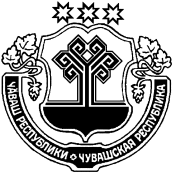 О внесении изменений в решение Собрания депутатов Чутеевского сельского поселения Янтиковского района от 17.11.2014 №9/4Собрание депутатов Чутеевского сельского поселения решило:Внести в Положение о регулировании бюджетных правоотношений в Чутеевском сельском поселении Янтиковского района Чувашской Республики, утвержденное решением Собрания депутатов Чутеевского сельского поселения от 17.11.2014 №9/4 (далее - Положение) следующие изменения:статью 5 Положения признать утратившим силу;пункт 2 статьи 7 Положения дополнить абзацем следующего содержания:«Установить, что до 1 января 2022 года на случаи увеличения резервного фонда администрации Чутеевского сельского поселения Янтиковского района Чувашской Республики, положения пункта 2 статьи 7  настоящего Положения не распространяются.».           2. Настоящее решение вступает в силу со дня его официального опубликования.Председатель Собрания депутатовЧутеевского сельского поселения                                                     С.В.ЦырульниковаГлава Чутеевского сельского поселения                                               Д.В. БеловЧУВАШСКАЯ РЕСПУБЛИКАЯНТИКОВСКИЙ РАЙОНЧĂВАШ РЕСПУБЛИКИТĂВАЙ РАЙОНĚЧУВАШСКАЯ РЕСПУБЛИКАЯНТИКОВСКИЙ РАЙОНЧУТЕЙ ЯЛ ПОСЕЛЕНИЙĚН ДЕПУТАТСЕН ПУХĂВĚЙЫШĂНУ  08   апрель       2021 ç. 12/2 №Чутей ялěСОБРАНИЕ ДЕПУТАТОВ ЧУТЕЕВСКОГО СЕЛЬСКОГО ПОСЕЛЕНИЯРЕШЕНИЕ  08      апреля       2021 г. №12/2      село ЧутеевоЧУТЕЙ ЯЛ ПОСЕЛЕНИЙĚН ДЕПУТАТСЕН ПУХĂВĚЙЫШĂНУ  08   апрель       2021 ç. 12/2 №Чутей ялě